РЕШЕНИЕ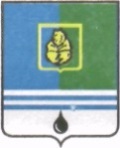 ДУМЫ ГОРОДА КОГАЛЫМАХанты-Мансийского автономного округа - ЮгрыОт «23» октября 2015 г.                                                                          №588-ГДО внесении изменения в решение Думы города Когалымаот 06.10.2015 №585-ГДВ соответствии со статьей 36 Федерального закона от 06.10.2003 №131-ФЗ «Об общих принципах организации местного самоуправления в Российской Федерации», частью 3 статьи 26 Устава города Когалыма, решением Думы города Когалыма от 18.06.2015 № 557-ГД «О Порядке проведения конкурса по отбору кандидатур на должность главы города Когалыма», Дума города Когалыма РЕШИЛА:1. В решение Думы города Когалыма от 06.10.2015 №585-ГД «О назначении членов конкурсной комиссии для проведения конкурса по отбору кандидатур на должность главы города Когалыма» (далее – решение) внести следующее изменение:1.1. Пункт 1.4. части 1 решения изложить в новой редакции: «1.4. Максимову Оксану Владимировну, специалиста-эксперта аппарата Думы города Когалыма, - секретарем конкурсной комиссии.».2. Опубликовать настоящее решение в газете «Когалымский вестник».Исполняющий обязанностиГлавы города Когалыма                                                   А.Ю.Говорищева